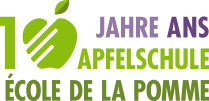 Bonjour à toutes et à tous,Voici des nouvelles de l'École de la pomme.Au sommaireLes prochains stamms consacrés à la sécurité de ton iPhone et à l'achat en ligne chez Migros;Un cours à Genève pour acheter tes titres de transport;Un cours de navigation à Einsiedeln;Des astuces pour gérer tes contacts.Les prochains cours de l'École de la pommeLes prochains stamms des iPhoniensLe second stamm des iPhoniens en maiDécouvre quelques astuces pour sécuriser ton iPhone.La deuxième session du stamm des iPhoniens en mai aura lieu le samedi 27 mai entre 09:00 et 12:00 sur FaceTime.À cette occasion, je te propose de prendre quelques mesures afin de sécuriser ton iPhone, de protéger tes données personnelles et de limiter le plus possible les messages indésirables.Cette rencontre gratuite sera coanimée par ton serviteur et Richard que je remercie pour sa précieuse collaboration.Les stamms des iPhoniens en juinDepuis le 01.06.2023, l'app Migros intègre Migros Online.Les sessions du stamm des iPhoniens en juin auront lieu le mardi 13 juin entre 14:00 et 17:00 et le samedi 24 juin entre 09:00 et 12:00 sur FaceTime.Lors de ces rencontres gratuites, je me propose de te présenter la nouvelle mouture de l'achat en ligne à la Migros en effectuant quelques courses. Malgré quelques petits soucis, ce condensé des applications du géant orange est accessible.À l'issue de la rencontre, je t'adresserai une marche à suivre pour effectuer tes futurs achats.Si tu es intéressé(e) à participer à l'un de ces stamms, je te remercie de t'inscrire jusqu'à la veille de notre rencontre en ligne ici par courriel ou par téléphone au +41 44 442 40 45.Acheter ses titres de transports avec Mobile CFFDès le premier janvier 2024, la carte de légitimation pour personnes aveugles et malvoyantes ne sera plus valable.Depuis 50 ans, l'Union des Transports Publics (UTP) permettait aux personnes aveugles et malvoyantes, à leur accompagnant et ou à leur chien-guide de voyager gratuitement sur les réseaux locaux des entreprises de transports publics affiliées à l'UTP.En janvier 2023, l'Alliance SwissPass a communiqué que cette facilité accordée aux personnes handicapées de la vue sera abrogée dès le premier janvier 2024. Concrètement, cela signifie que la personne aveugle ou malvoyante devra s'acquitter d'un titre de transport pour elle-même et pour son accompagnant et ou son chien-guide à l'instar des conditions en vigueur pour les voyages effectués avec les CFF.Afin d'anticiper ce changement qui n'est de loin pas sans conséquence, l'École de la pomme se propose de mettre sur pied des cours décentralisés qui te permettront d'acheter un titre de transport en toute autonomie grâce à ton smartphone.Date: Le samedi 10 juin  2023;Horaire: 09:30 - 16:00;Lieu: Rue de la Navigation 25 à Genève.À l'occasion de cette formation d'un jour, nous recourrons à l'application Mobile CFF et à l'application liée à l'entreprise de transports de ton lieu de domicile.Ta participationLe montant de ta participation à ce cours s'élève à CHF 60.-.Délai d'inscriptionJe te remercie de t'inscrire d'ici au vendredi 2 juin 2023 ici par courriel ou par téléphone au +41 44 442 40 45.Cours en bloc prévu en 2023Cours de navigation: randonnée et voyageDu 14 au 18 août 2023Si tu es aveugle ou que ta vue est limitée, l’iPhone peut t’aider lors de randonnées ou de voyage.En savoir plusL’astuce du jourComment enrichir proprement tes fiches de contacts?Lien de parenté, mauvaise prononciation des noms  et surnom.Afin que Siri soit la plus efficace possible, l’École de la pomme n’insistera jamais assez pour tes fiches de contacts soient remplies le plus scrupuleusement possible.Comment assigner un lien de parenté à un contact?Il suffit de faire connaître à ton iPhone quelle filiation ou quelle relation hiérarchique te lie avec tel ou tel contact. Il en va de même si tu enrichis la fiche d’un de tes contacts avec son surnom. Tu peux également modifier la prononciation d’un nom ou d’un prénom pour faciliter le travail de Siri.Communiquer certaines informations à SiriEn demandant par exemple un "FaceTime avec mon frère", au lieu d’un "FaceTime avec Hugo" si ton frère s’appelle Hugo, la commande vocale d’Apple peut, en la configurant, comprendre que le nom “Hugo”, correspond à ton frère. Pour ce faire, tu dois donc d’abord renseigner sur le lien que tu possèdes avec une personne.Ouvre l’application "Contacts";Clique sur la fiche du contact;Clique sur "Modifier" en haut à droite de l’écran;Fais défiler vers le bas avec des balayages horizontaux avec un doigt de gauche à droite;Clique sur "Ajouter un nom associé";Clique sur "Mère" pour déployer les options ou entre un nom dans le champ d’édition;Clique sur "OK" en haut à droite de l’écran pour valider la modification.Après avoir communiqué à Siri les informations que tu souhaites partager sur un membre de ta famille: nom de famille, date d’anniversaire, adresse personnelle, adresse professionnelle, tu n’auras plus qu’à dire ce type de phrase:"Dis Siri, quelle est l’adresse professionnelle de mon frère?";"Dis Siri, où vit mon cousin Antoine?";"Dis Siri, appelle ma sœur".Et voilà, Siri est désormais capable de répondre aux demandes formulées à voix haute concernant les membres de ta famille, en fonction des données renseignées au préalable dans ton iPhone.Modifier la prononciation du nom d’un procheCertains noms et prénoms ne sont pas évidents à prononcer par notre cher VoiceOver. Ceci est particulièrement vrai dans notre pays où nombre de noms sont d’origine alémanique.Mais alors, comment donner à Siri les clefs pour qu’elle n’écorche pas le nom de tes proches?Ouvre l’application "Contacts";Clique sur la fiche du contact;Clique sur "Modifier" en haut à droite de l’écran;Fais défiler vers le bas avec des balayages horizontaux avec un doigt de gauche à droite;Clique sur "Ajouter un champ";Clique sur "Prénom phonétique" ou "Nom phonétique";Efface l’ancienne entrée;Saisis la prononciation exacte du nom;Clique sur "OK" pour valider l’opération.En suivant la même démarche, tu peux également renseigner un sur nom à un contact en cliquant sur "Surnom". Nous pouvons à juste titre nous plaindre quant aux performances de Siri. Cette situation est d'autant plus regrettable qu'Apple a fait œuvre de précurseur en matière d'assistant personnel. Malheureusement, l'entreprise à la pomme croquée s'est reposée sur ses lauriers et a été largement dépassée par les assistants personnels de Google et d'Amazon. Ceci étant dit, il faut bien faire avec et espérer qu'Apple se préoccupe davantage de cet outil proposé au public depuis 2010.Afin de faciliter le travail de Siri, il est nécessaire de renseigner ses fiches de contacts de la manière la plus rigoureuse possible. Petit exemple: éviter d'écrire "maman natel" dans le champ du nom. N'hésite donc pas à suivre les conseils ci-dessus et surtout, d'assigner la bonne étiquette aux différents numéros de téléphone ou d'adresses courriels. Le choix des étiquettes se trouvent à gauche du numéro  ou de l'adresse.Rejoins-nous sur différents groupes WhatsAppÀ ma connaissance, huit groupes sont actuellement actifs en Suisse romande. Ils regroupent plusieurs dizaines de personnes handicapées de la vue:Le Réseau des iPhoniens: 96 participants;Apple Watch Group: 23 participants;MyWay Pro group: 22 participants;Application Migros: 17 participants;Mes trucs: 57 participants;Pour passer le temps: 40 participants;La cuisine et nous: 32 participants;Des livres et moi: 17 participants.Si tu es intéressé(e) à rejoindre l’un ou l’autre de ces groupes, signale-le-moi en utilisant ce formulaire de contact.Comment s’adresser à l’École de la pommeJe me tiens à ta disposition tous les jours durant les horaires usuels de bureau par téléphone au +41 44 442 40 45.En cas d’urgence, tu as la possibilité de m’adresser en tout temps un courriel ou d’utiliser le formulaire de contact sur notre site web.Reste informé!Afin de demeurer informé de manière exhaustive quant aux actualités et aux trucs et astuces publiés sur le site de l'École de la pomme, nous avons mis en place un système de diffusion par courriel qui t'informera automatiquement le vendredi à 17:00 sur l'ensemble des billets publiés durant la semaine. Ce courriel se présentera sous la forme d'une liste.Voici un exemple:________________________________________Le titre: Siri: un bug d’iOS 15 supprime les commandes vocales essentielles aux aveugles et malvoyantsLe chapeau: Voilà un nouveau bug à rajouter au palmarès d’iOS 15.Le lien: Actualité du 03.10.2021 à lire sur le site de l'École de la pomme ________________________________________Quant à la traditionnelle newsletter, elle continue de t'informer sur les cours proposés et la vie de l'association. En fonction de l'actualité, tu peux y découvrir également un truc et astuce méritant d'être particulièrement mis en évidence.Afin de recevoir ces nouveautés directement dans ta boîte aux lettres électronique, tu as la possibilité de t’inscrire à notre liste de diffusion à l’aide de ce formulaire d'inscription.Ton inscription faite, tu recevras un courriel t'invitant à cliquer sur un lien pour confirmer ton inscription. Ton adresse électronique est requise pour pouvoir t'inscrire. L'École de la pomme s'engage à ne la divulguer vers l'extérieur sous aucun prétexte.Attention: Il n'est pas impossible que le courriel t'invitant à confirmer ton inscription se trouve dans les éléments indésirables. N'hésite donc pas à consulter cette rubrique après avoir rempli et envoyé le formulaire.Si tu devais rencontrer des difficultés pour t'inscrire, tu peux en tout temps m'adresser un courriel qui me permettra, avec ton accord, de procéder à ton inscription.Si tu ne souhaites plus recevoir ce courriel hebdomadaire, tu peux en tout temps te désinscrire.Tout en espérant que cette newsletter t'aura été utiles, nous t'adressons nos salutations les plus cordiales.Pour l'équipe de l'École de la pommeJean-Marc MeyratÉcole de la pomme Jean-Marc Meyrat Responsable pour la Suisse romande Téléphone: +41 44 442 40 45 Courriel: jean-marc.meyrat@ecoledelapomme.ch Site web: ecoledelapomme.ch 